Cole R-1 School District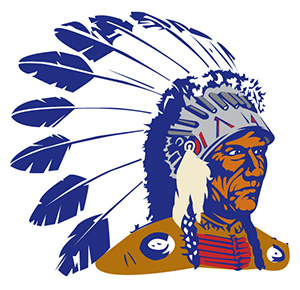 Employment ApplicationADMINISTRATIVE POSITIONThe Cole County R-1 School District considers applicants for all positions without regard to race, color, religion, sex, national origin or disability. If you have a disability or handicap which may require accommodations for you to participate in our application process (including filling out this form, interviewing or any other pre-employment procedure or requirement), please make us aware of any accommodations you feel are necessary. If you have any inquiries, complaints or concerns about any pre-employment procedure or requirement, including completing this application, or about the District policy of non-discrimination, you may contact the Superintendent at 573-782-3534.PERSONAL INFORMATIONCERTIFICATIONEDUCATIONHIGH SCHOOLCOLLEGES / UNIVERSITIESTEACHING EXPERIENCEIf none, list student teaching experience.ADMINISTRATIVE EXPERIENCEREFERENCESThree references are required.EMPLOYMENT QUESTIONSHave you ever been arrested for, or charged with or convicted of a felony or misdemeanor? (Exclude traffic offenses for which you were not sentenced to jail or for which the fine was less than $100.Yes 	NoHave you ever plead guilty or no contest to a felony or misdemeanor? (Exclude traffic offenses for which you were not sentenced to jail or for which the fine was less than $100.Yes 	NoHas the Missouri Division of Family Services or a similar agency in any other state or jurisdiction, ever issued a determination or finding of cause or reason to believe or suspect that you have engaged in physical, emotional, psychological or sexual abuse or neglect of a child?Yes 	NoHave you ever failed to be re-employed by an educational institution?Yes 	NoIf the answer to any of the four Employment Questions listed above is “Yes”, please explain.APPLICANT QUESTIONSBriefly respond to the following:Why did you decide to become an administrator and why are you seeking this position?What student outcomes would you strive for as an administrator?Write a brief autobiography focusing on the important people and events in your life.ADDITIONAL REQUIRED INFORMATIONThank you for your interest in applying for employment in our district. To complete the application process, please mail the following items to:Cole R-1 School DistrictOffice of the Superintendent13600 Rt CRussellville, MO 65074an unofficial copy of your latest transcript(s). An official copy will be required if you are employeda copy of your MO teaching certificate or verification of eligibility for a MO teaching certificatethree (3) letters of recommendationa copy of your resumeYou application will become active once all of the above information has been received. Your application will remain active for six months at which time you must resubmit a new application.Once your application is complete, click the Submit button to email this application to the Office of the Superintendent.Last NameFirst NameFirst NameMiddleOther names that may appear on transcripts or recordsOther names that may appear on transcripts or recordsOther names that may appear on transcripts or recordsEmail AddressEmail AddressCurrent AddressCurrent AddressCurrent AddressCurrent AddressCurrent AddressCurrent AddressHome PhoneCell PhoneCell PhoneSocial Security NumberPermanent AddressPermanent AddressPermanent AddressPermanent AddressPermanent AddressPermanent AddressPosition(s) Applying ForPosition(s) Applying ForPosition(s) Applying ForPosition(s) Applying ForDate AvailableType (Life, PC1, etc.)StatesSubjects / AreasSubjects / AreasSubjects / AreasGrade Level (s)Grade Level (s)Grade Level (s)Expiration Date (s)Expiration Date (s)Expiration Date (s)Other information regarding your certification and/or certification statusOther information regarding your certification and/or certification statusOther information regarding your certification and/or certification statusName and LocationName and AddressName and AddressName and AddressDates AttendedDates AttendedDates AttendedDegreeDegreeDegreeMajorMajorMajorOverall GPAOverall GPAOverall GPAAdditional HoursAdditional HoursAdditional HoursDistrict Name & AddressPositionDates of EmploymentNumber of YearsSupervisorPhone NumberDistrict Name & AddressPositionDates of EmploymentNumber of YearsSupervisorPhone NumberDistrict Name & AddressPositionDates of EmploymentNumber of YearsSupervisorPhone NumberDistrict Name & AddressPositionDates of EmploymentNumber of YearsSupervisorPhone NumberDistrict Name & AddressPositionDates of EmploymentNumber of YearsSupervisorPhone NumberDistrict Name & AddressPositionDates of EmploymentNumber of YearsSupervisorPhone NumberNameAddressCity, State, ZipPhonePosition/TitleNameAddressCity, State, ZipPhonePosition/TitleNameAddressCity, State, ZipPhonePosition/Title